На портале госуслуг можно заявить о нарушениях моратория на проверкиВ этом году правительство усилило контроль за соблюдением ограничений на проведение проверок бизнеса. Для этого на портале госуслуг запущен сервис, с помощью которого бизнесмены и граждане могут сообщить о нарушениях моратория на проверки. Жалоба будет рассмотрена в течение 1 рабочего дня.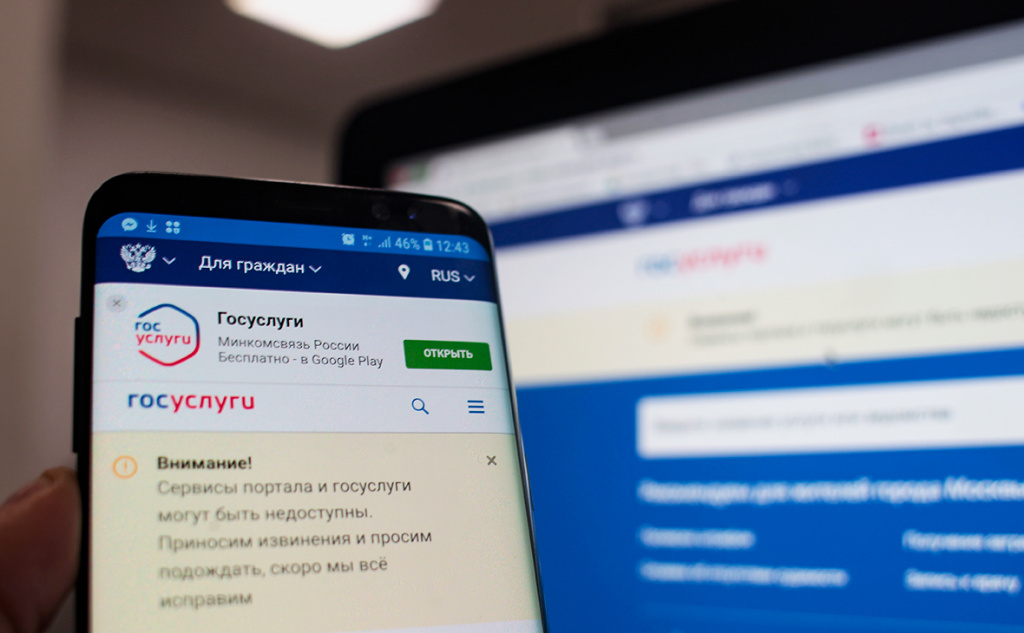 «Мораторий – это экстренная мера, вызванная сегодняшней ситуацией в экономике, но это не финальная точка. Правительство продолжает планомерную работу по созданию комфортной регуляторной среды в стране», – заявил вице-премьер Дмитрий Григоренко на совещании с руководителями контрольных органов и главами регионов по вопросу снижения административной нагрузки на бизнес.После введения моратория 10 марта было отменено проведение более 218 тыс. проверок, более 158 тыс. плановых и 60 тыс. внеплановых. По словам Григоренко, каждый случай нарушения будет рассматриваться в аппарате правительства с последующими выводами.Чтобы всегда быть в курсе последних новостей и событий, подписывайтесь на Telegram-канал «Мой бизнес»АНТИКРИЗИСНЫЕ МЕРЫ ПОДДЕРЖКИСм